Authorization for Release of Information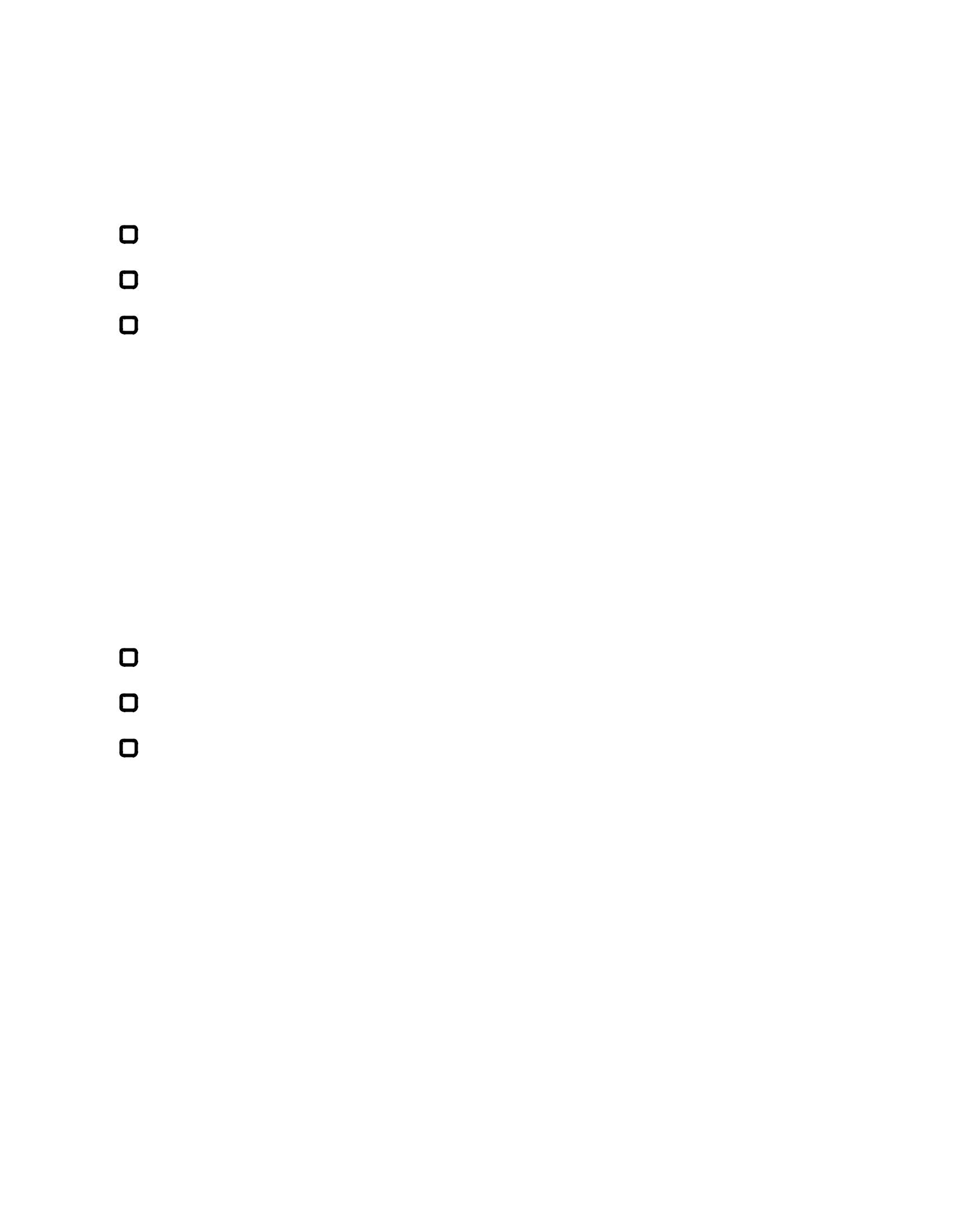 Client’s Name:____________________________________DOB:_________________Information to be released :Summary of treatment to dateReportOther: ___________________________________________________________________Purpose of Disclosure  Coordination of Care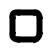  Other:____________________________________________________________________Persons authorized to make Disclosure:______________________________________________________________________________Person authorized to receive Disclosure:______________________________________________________________________________Method of DisclosureWritten : ________________________________________________________________Verbal:__________________________________________________________________Electronic: ______________________________________________________________Today’s date:_____________________________Authorization to expire on: ________________I understand that my health information is protected by law. I authorize the release of my confidential health information as indicated above. I understand that my consent is voluntary and I can revoke this permission at any time, except to the extent that it has already been shared based on this authorization. Should I choose to revoke this authorization I will state this in writing.Signature of Patient:_________________________________________Date:_______________Signature of Personal Representative:___________________________________________